ЗаключениеКонтрольно-счётной палаты Дубровского районана отчет об исполнении бюджета Алешинского сельского поселения Дубровского муниципального района Брянской областиза 9 месяцев 2022 годаДубровка 20221. Общие положения.Заключение Контрольно-счетной палаты Дубровского района на отчет об исполнении бюджета за 9 месяцев 2022 года (далее – Заключение Контрольно-счетной палаты) подготовлено в соответствии со статьей 264.2 Бюджетного кодекса Российской Федерации, Положением о Контрольно-счётной палате Дубровского района, Стандартом внешнего муниципального финансового контроля 102 «Проведение оперативного контроля за ходом исполнения  решений о бюджете муниципального образования «Дубровский район» на текущий финансовый год и плановый период», пунктом 1.2.7 плана работ Контрольно-счётной палаты Дубровского района на 2022 год.Заключение Контрольно-счетной палаты оформлено по результатам оперативного анализа и контроля за организацией исполнения бюджета в 2022 году, отчетности об исполнении бюджета за 9 месяцев 2022 года. Отчет об исполнении бюджета за 9 месяцев 2022 года утвержден постановлением Алешинской сельской администрации от 14.10.2022 № 31 и представлен в Контрольно-счетную палату Дубровского района 14 октября 2022 года, что соответствует сроку представления ежеквартальной отчетности, установленному решением Алешинского сельского Совета народных депутатов от 24.12.2021 года № 92 «О бюджете Алешинского сельского поселения Дубровского муниципального района Брянской области на 2022 год и на плановый период 2023 и 2024 годов».Показатели бюджета Алешинского сельского поселения Дубровского муниципального района Брянской области на 2022 год и на плановый период 2023 и 2024 годов утверждены по доходам в объеме 2482,7 тыс. рублей, по расходам – 2482,7 тыс. рублей, сбалансированным.В течение отчетного периода в решение 3 раза вносились изменения (№ 96 от 10.02.2022 года, № 98 от 12.05.2022г. №103 от 17.06.2022г.) объем  дефицита составляет 0,7 рублей.С учетом изменений бюджет на 2022 год утвержден по доходам в объеме 3 915,2 тыс. рублей, по расходам в объеме 3 915,9 тыс. рублей, дефицит бюджета  утвержден в сумме 0,7 рублей. Источником финансирования дефицита бюджета утверждены имеющиеся остатки средств на счете бюджета. По итогам 9 месяцев 2022 года бюджет исполнен по доходам в сумме 3284,8 тыс. рублей, или 83,9% к прогнозным показателям, по расходам – 2492,7 тыс.  рублей, или 63,7% к утвержденным расходам и к годовым назначениям сводной бюджетной росписи, с профицитом в сумме 792,1 тыс. рублей.В структуре доходов бюджета удельный вес собственных доходов составил 73,7%, что выше уровня соответствующего периода прошлого года на 22,9 процентного пункта. На долю безвозмездных поступлений приходится 26,3 % общего объема доходной части бюджета.2. Анализ исполнения доходов бюджета.Доходная часть бюджета за 9 месяцев 2022 года исполнена в сумме 3 284,8 тыс. рублей, или на 83,9% к утвержденным годовым назначениям. По сравнению  с соответствующим уровнем прошлого года доходы увеличились на 1 824,4 тыс. рублей. В структуре доходов бюджета удельный вес собственных доходов составил 73,6 %. Налоговые и неналоговые доходы бюджета в сравнении с отчетным периодом прошлого года увеличились  в 3,3 раза или на 1677,5 тыс. рублей, объем безвозмездных поступлений  увеличился  в 1,2 раза, или на 146,8 тыс. рублей.На долю безвозмездный поступлений приходится 26,4 процента. Сведения о поступлении доходов за 9 месяцев  2022 года приведены в таблице                                          (Тыс. рублей)	Налоговые доходы бюджетаЗа 9 месяцев 2022 года на долю налоговых доходов в структуре собственных доходов бюджета приходится 15,4  процента. В абсолютном выражении поступления в бюджет составили 372,0 тыс. рублей или 40,7 % годовых плановых назначений. К соответствующему периоду 2021 года снижение поступлений составило 16,0 процента. Основным налогом, которым сформирована доходная часть бюджета за 9 месяцев 2022 года, являются земельный налог. На его долю приходится 72,7% поступивших налоговых доходов.Налог на доходы физических лиц (НДФЛ) поступил в бюджет в сумме 20,0 тыс. рублей, годовые плановые назначения исполнены на 64,7 процента. В структуре налоговых доходов на долю НДФЛ приходится 5,4%, что выше уровня прошлого года на 1,5 процентного пункта.Налог на совокупный доход (единый сельскохозяйственный налог) поступили в бюджет в сумме 43,6 тыс. рублей. Годовые назначения исполнены на 41,6 процента. Удельный вес данной подгруппы доходов в структуре налоговых доходов составляет 11,7 процента.На долю налога на имущество физических лиц приходится 10,1% налоговых доходов. Объем поступлений составил 37,9 тыс. рублей, или 56,6% годовых плановых назначений.  Земельный налог поступил в сумме 270,5 тыс. рублей. Годовые плановые назначения исполнены на 38,1 процента. Удельный вес в структуре налоговых доходов составляет 72,7 процента.  Увеличение к уровню аналогичного периода 2021 года составляет 11,4 процентных пункта.Неналоговые доходы бюджетаЗа 9 месяцев 2022 года в структуре собственных доходов бюджета на долю неналоговых доходов приходится 84,6  процента.  В абсолютном выражении поступления в бюджет составили 2047,9 тыс. рублей или 98,5% годовых плановых назначений. Наибольший удельный вес по группе неналоговых доходов занимают: Доходы получаемые в виде арендной платы за земельные участки – составили 1979,1 тыс. рублей, или 100,0% годовых плановых назначений. Доля налога в собственных доходах составляет 96,6%. Доходы от сдачи в аренду имущества муниципальной собственности составили 68,8 тыс. рублей, или 68,8 % годовых плановых назначений. Доля налога в собственных доходах составляет 3,4%. Безвозмездные поступленияЗа 9 месяцев 2022года  кассовое исполнение безвозмездных поступлений составило 864,8 тыс. рублей, или 93,8% утвержденных годовых назначений. По сравнению с аналогичным периодом 2021 года, общий объем безвозмездных поступлений увеличился в 1,2 раза, или на 146,8 тыс. рублей.Данный доходных источник образован межбюджетными трансфертами в форме дотаций, субвенций, иных межбюджетных трансфертов.Наибольший объем в структуре безвозмездных поступлений занимают дотации – 64,8 % или 586,0 тыс. рублей. Объем полученных дотаций составляет 553,7 тыс. рублей, или 94,4 % от  годового плана.Дотации на поддержку мер по обеспечению сбалансированности бюджетов за отчетный период исполнены в сумме 457,0 тыс. рублей, что составило 100,0 %  от  годового плана. К аналогичному уровню 2021 года увеличение составило в 1,2 раза или на16,0 тыс. рублей.Дотации на выравнивание бюджетов за отчетный период исполнены в сумме 96,7 тыс. рублей, что составило 75,0%  от  годового плана. К аналогичному уровню 2021 года увеличение составило 102,3% или 2,2 тыс. рублей.Субвенции за отчетный период исполнены в сумме 75,5 тыс. рублей, что составило 75,0% от  годового плана. Субсидии за отчетный период исполнены в сумме 225,6 тыс. рублей, что составило 100,0% от  годового плана.Кассовое исполнение  межбюджетных трансфертов  сложилось в сумме  10,0 тыс. рублей, что составляет 100,0% годовых плановых назначений и  66,6%  к уровню поступлений за 9 месяцев 2021 года. Администрирование налоговых, неналоговых доходов за 9 месяцев 2022 года осуществляла Алешинская сельская администрация. Администрирование безвозмездных поступлений осуществлял 1 администратор доходов:- органов муниципальной власти Дубровского района – (902) Финансовое управление администрации Дубровского районаТаким образом, по итогам исполнения бюджета за 9 месяцев 2022 года отмечено 100,0 %-е выполнение плановых назначений по неналоговым доходам, а именно доходы от сдачи в аренду земельных участков. Наряду с этим, достаточно низкий процент исполнения плановых показателей по единому сельскохозяйственному налогу 41,6%. Так же прослеживается значительно увеличение поступлений налоговых и неналоговых доходов по сравнению к аналогичному периоду 2021 года.   3. Анализ исполнения расходов бюджета.Объем расходов бюджета на 2022 год, утвержденный решением Алешинского сельского Совета народных депутатов от 24.12.2021 года № 92 «О бюджете Алешинского сельского поселения Дубровского муниципального района Брянской области на 2022 год и на плановый период 2023 и 2024 годов» (в редакции № 96 от 10.02.2022 года, № 98 от 12.05.2022г. №103 от 17.06.2022г.) составляет 3915,9 тыс. рублей.Объем расходов, утвержденный уточненной сводной бюджетной росписью на 1 октября 2022 года, составил 3915,9 тыс. рублей, что составляет 100,0% утвержденных решением. Исполнение расходов бюджета за 9 месяцев 2022 года составило 2492,7 тыс. рублей, что соответствует 63,7% объемов уточненной бюджетной росписи. К уровню расходов аналогичного периода прошлого года отмечено увеличение в 1,6 раза.Информация об исполнении расходов бюджета представлена в таблице.(тыс. рублей)      Исполнение расходов бюджета за 9 месяцев 2022 года осуществлялось по 8 разделам бюджетной классификации. Наибольший удельный вес в общем объеме расходов составили расходы по разделу: 05 «Жилищно- коммунальное хозяйство» - 1160,6 тыс. рублей, или 46,6%  общего объема расходов.       По разделу 01 «Общегосударственные вопросы»: расходы за 9 месяцев 2022 года  исполнены в сумме 1122,0 тыс. рублей, или 69,0% к утвержденной бюджетной росписи. Доля расходов по разделу в общей структуре расходов бюджета составила 45,0 процентов.       По разделу 02 «Национальная оборона»: расходы бюджета за 9 месяцев  2022  года сложились в сумме 65,4 тыс. рублей, или 65,0% к объему расходов, предусмотренных уточненной бюджетной росписью на год. Доля расходов по разделу в общей структуре расходов бюджета составила 2,6 %. Структура раздела представлена одним подразделом - 02 03 «Мобилизационная и вневойсковая подготовка».        По разделу 04 «Национальная экономика»:  По подразделу 04 06 «Водное хозяйство» расходы исполнены в сумме 13,9 тыс. рублей, или 100,0% к утвержденной бюджетной росписи. Доля расходов по разделу в общей структуре расходов бюджета составила 0,5 процентов.        По разделу 05 Жилищно-коммунальное хозяйство»: расходы бюджета за 9 месяцев  2022  года сложились в сумме 1160,6 тыс. рублей, или 57,2% к объему расходов, предусмотренных уточненной бюджетной росписью на 2022 год. Доля расходов по разделу в общей структуре расходов бюджета составила 46,5 %. Структура раздела представлена одним подразделом - 05 03 «Благоустройство».        По разделу 07 «Образование»: расходы исполнены в сумме 3,0 тыс. рублей, или 100,0% к утвержденной бюджетной росписи. Доля расходов по разделу в общей структуре расходов бюджета составила 0,1 процентов.По разделу 08 «Культура, кинематография»: По подразделу  08 01 «Культура» расходы исполнены в сумме 10,0 тыс. рублей, или 100,0% к утвержденной бюджетной росписи. Доля расходов по разделу в общей структуре расходов бюджета составила 0,4 процентов.        По разделу 10 «Социальная политика»: расходы бюджета за 9 месяцев  2022  года сложились в сумме 107,8 тыс. рублей, или 86,1 % к объему расходов, предусмотренных уточненной бюджетной росписью на год. Доля расходов по разделу в общей структуре расходов бюджета составила 4,3 %. Структура раздела представлена одним подразделом – 10 01 «Пенсионное обеспечение».        По разделу 11 «Физическая культура и спорт»:  По подразделу 11 02 «Массовый спорт» кассовое исполнение составило 10,0 тыс. рублей или 100,0% к утвержденной бюджетной росписи. Доля расходов по разделу в общей структуре расходов бюджета составила 0,4 процентов.Таким образом, по итогам исполнения расходной части бюджета за 9 месяцев 2022 года отмечено 100,0 %-е выполнение плановых назначений по разделам:04 «Национальная экономика»;07 «Образование»;08 «Культура, кинематография»;11 «Физическая культура и спорт».4. Реализация муниципальной программыИсполнение бюджета за 9 месяцев 2022 года осуществлялось в рамках реализации 1 муниципальной программы. Муниципальная программа «Реализация отдельных полномочий Алешинского сельского поселения Дубровского муниципального района Брянской области на 2022-2024 годы» утверждена постановлением Алешинской сельской администрации 11.11.2021 года № 27-5 с  объемом финансирования на 2022 год в сумме 2 481,7 тыс. рублей, в том числе 2 161,0 тыс. рублей - средства местного бюджета, 320,7 тыс. рублей - средства областного бюджета. В течение отчетного периода в постановление 3  раза вносились изменения (07.04.2022 года № 10; 12.05.2022г. №18/1; 29.06.2022г. №18/2). С учетом изменений общий объем на 2022 год утвержден в сумме 3914,8 тыс. рублей, в том числе 3588,6 тыс. рублей- средства местного бюджета, 326,2 тыс. рублей- средства областного бюджета.За 9 месяцев 2022 года расходы бюджета по муниципальной программе  исполнены в сумме 2492,7 тыс. рублей, что составляет 63,6 % утвержденных плановых  назначений.Информация об исполнении расходов в разрезе муниципальных программ                                                                     представлена в таблице.         (тыс. рублей)Ответственным исполнителем муниципальной программы «Реализация отдельных полномочий Алешинского сельского поселения Дубровского муниципального района Брянской области на 2022 - 2024 годов» является Алешинская сельская администрация.Расходы в рамках непрограммной деятельности бюджета за 9 месяцев 2022 года не производились. Дефицит (профицит) бюджета и источники внутреннегофинансирования дефицита бюджетаПервоначально бюджет на 2022 год по доходам и расходам  утвержден сбалансированным, В  отчетном периоде внесены  изменения, дефицит бюджета утвержден в сумме 0,7 тыс. рублей. В состав источников внутреннего финансирования дефицита  бюджета включены остатки средств на счетах по учету средств 5. ВыводыК внешней проверке представлена отчетность об исполнении бюджета Алешинского сельского поселения Дубровского муниципального района Брянской области. Состав отчета об исполнении бюджета поселения сформирован 
в соответствии с Инструкцией о порядке составления и предоставления годовой, квартальной и месячной отчетности об исполнении бюджетов бюджетной системы Российской Федерации, утвержденной приказом Минфина России от 28.12.2010 №191н.ПредложенияНаправить заключение Контрольно-счетной палаты Дубровского района на отчет об исполнении бюджета Алешинского сельского поселения Дубровского муниципального района Брянской области за 9 месяцев 2022 года председателю Алешинского сельского Совета народных депутатов с предложениями: главному администратору доходов бюджета проанализировать прогнозируемый годовой объем администрируемых доходов бюджета в целях их корректировки, если такие имеются.Председатель 					О.В. Ромакина НаименованиеИсполненоза 9 месяцев2021Уточненона 2022Исполненоза 9 месяцев 2022% исполнения%исполнения2022/2021123456Доходы бюджета всего, в т.ч1460,43915,33284,883,9В 2,2 разаНалоговые и неналоговые  доходы, в т.ч742,42993,02419,980,9В 3,3 разаналоговые доходы:442,9913,0372,040,784,0- НДФЛ17,231,020,064,7В 1,1  раза- единый с/х налог108,4105,043,641,644,8- Налог на имущество45,767,037,956,682,9- Земельный налог271,6710,0270,538,199,5неналоговые доходы:299,52080,02047,998,5В 6,8 разаДоходы от сдачи в аренду имущества99,5100,068,868,869,1Доходы от сдачи в аренду  земельных участков200,01980,01979,1100В 9,9 разаБезвозмездные поступления:718,0922,3864,893,8В 1,2 раза- дотации:535,5586,0553,794,4103,3на поддержку мер по обеспечению сбалансированности бюджетов441,0457,0457,0100,0В 1,2 разана выравнивание94,5129,096,775,0102,3- субсидии:98,8225,6225,6100,0В 2,3 разана ремонт памятников98,8225,6225,6100,0В 2,3 раза- субвенции:68,7100,675,575,0109,8на осущ. первичного воинского учета68,7100,675,575,0109,8 межбюджетные трансферты 15,010,010,0100,066,6Наименование разделовклассификациирасходоврзИсполнено 9 месяцев 2021 гУточнено 2022 гИсполнено  9 месяцев  2022 г% исполнения%исполнения2022/20211234567Общегосударственные вопросы01888,51625,51122,069,0В 1,2 разаНациональная оборона0256,1100,665,465,0В 1,1 разаНациональная экономика0413,913,913,9100,0100,0Жилищно-коммунальное хозяйство05445,42027,71160,657,2В 2,6 разаОбразование070,03,03,0100,00Культура, кинематография 0815,010,010,0100,066,6Социальная политика1091,0125,1107,886,1В 1,2 разаФизическая культура и спорт110,010,010,0100,00Всего1509,93915,92492,763,7В 1,6 разаНаименование мероприятийУтверждено 2022Уточнено 2022Исполнено  9 месяцев 2022 % исп.Муниципальная  программа «Реализация отдельных полномочий Алешинского сельского поселения Дубровского муниципального района Брянской области» на 2022 - 2024 годов»332,6338,1302,989,5средства областного бюджета320,7326,2291,089,2Реализация федеральной целевой программы «Увековечение памяти погибших при защите Отечества на 2019-2024 годы»225,6225,6225,6100,0Обеспечение мобилизационной подготовки95,1100,665,465,0средства местного бюджета11,911,911,9100,0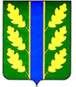 